В автономную некоммерческую организацию«Центр бизнеса Рязанской области»ЗАЯВКАна предоставление инжиниринговой услугиПрошу принять настоящее заявление на предоставление инжиниринговой услуги___________________________________________________________________________________(наименование услуги согласно Приложению № Г-1 к Регламенту оказания услуг в Центре «Мой Бизнес»)согласно техническому заданию (приложение № 1 к Заявке)1. Заявитель:_____________________________________________________________________________________(полное наименование и организационно-правовая форма юридического лица / Ф.И.О. индивидуального предпринимателя)2. Сокращенное наименование юридического лица:____________________________________________________________________________________3. Сведения о государственной регистрации юридического лица / индивидуального предпринимателя:ИНН _________________________КПП_________________________ОГРН/ОГРНИП __________________________________4. Реквизиты:Юридический адрес, домашний адрес (для индивидуального предпринимателя):______________________________________________________________________________________________________________________________________________________________________________(почтовый индекс, район, город, населенный пункт, улица, номер дома, корпус, квартира, офис)Фактический адрес:______________________________________________________________________________________________________________________________________________________________________________(почтовый индекс, район, город, населенный пункт, улица, номер дома, корпус, квартира, офис)Банковские реквизиты:Расчетный счет: _____________________Наименование Банка: ________________БИК: _______________________________Корреспондентский счет: __________________Контактные данные: Контактное лицо: _____________________Телефон: _____________________________e-mail: ________________________________ сайт (при наличии): _____________________________5. Краткая справка о деятельности субъекта МСП:5.1. Коды ОКВЭД с расшифровкойОсновной вид деятельности: _________________________________________________________________________________________________________________________________________________Дополнительные виды деятельности: __________________________________________________________________________________________________________________________________________________________________________________________________________________________________________________________________________________________________________________________________________________________________________________________________________________________________________________________________________________________________________________________________________________________________________________________________________________________________________________________________________________________________________________________________________________________________________________________________________________________________________________________________________________________________________________________________________________________________________________________________________________________________________________________________________________________________________________________________________________________________________________________________________________ Данные организации (по итогам календарного года, предшествующего заявке):Заявитель подтверждает, что:зарегистрирован и осуществляет свою деятельность на территории Рязанской области,является субъектом малого и среднего предпринимательства в соответствии с требованиями Федерального закона от 24.07.2007 № 209-ФЗ «О развитии малого и среднего предпринимательства в Российской Федерации»,имеет необходимый код ОКВЭД для получения соответствующей услуги;не находится в стадии реорганизации, ликвидации или банкротства в соответствии с законодательством Российской Федерации (индивидуальный предприниматель не подал в ФНС заявление о прекращении деятельности физического лица в качестве ИП);отсутствует решение о ликвидации Заявителя – юридического лица;-отсутствует решение арбитражного суда о признании Заявителя – юридического лица/индивидуального предпринимателя банкротом и об открытии конкурсного производства;отсутствует решение о приостановлении деятельности Заявителя в порядке, предусмотренном Кодексом Российской Федерации об административных правонарушениях.отсутствует решение суда и/или неоконченное исполнительное производство: для юридических лиц – на сумму 300 000 (триста тысяч) рублей и более, для индивидуальных предпринимателей – на сумму 500 000 (пятьсот тысяч) рублей и более.5.4 Заявитель обязуется до конца календарного года, в котором была предоставлена услуга, обеспечить создание на предприятии	новых рабочих мест.(В случае обращения за несколькими услугами Центра «Мой Бизнес» обязательства по	созданию рабочих мест суммируются).Заявитель выражает безусловное согласие со всеми требованиями, установленными в                           Регламенте оказания услуг в Центре «Мой Бизнес».5.5. Заявитель обязуется сообщать Региональному центру инжиниринга (РЦИ) сведения согласно ни                  же приведенной таблице, годовые данные – не позднее 15 января года, следующего за отчетным.(Для услуги по разработке программ модернизации / технического перевооружения производства)5.6. Заявитель обязуется осуществить в полном или частичном объеме мероприятия по реализации программы модернизации / технического перевооружения производства в течение календарного года, в котором Заявителю была предоставлена данная услуга, и представить в РЦИ подтверждающие документы и материалы, заверенные уполномоченным лицом Заявителя, не позднее 25 декабря соответствующего года.5.7. В случае взятого обязательства по созданию новых рабочих мест Заявитель обязуется предоставить данные по запросу РЦИ (СЗВ-М на момент заключения договора и на конец года, в котором была оказана услуга).5.8. Приоритет в получении услуг Регионального центра инжиниринга (✓ выбрать необходимый критерий, которому соответствует предприятие).Приложение:Техническое задание на листах.ТЕХНИЧЕСКОЕ ЗАДАНИЕ3Приложение к Заявке на предоставление инжиниринговой услугина предоставление услуги (указывается полное наименование услуги в соответствии с той формулировкой, которая войдет в предмет договора)1. Общие положенияВ данном разделе указываются:Полное и сокращенное наименование Заказчика.Конечная(ые) цель(и) получения услуги.Объект, на который направлено предоставление услуги.2. Требования, предъявляемые к ИсполнителюВ данном разделе указываются:Перечень основных мероприятий в рамках предоставления услуги.Требования к характеристикам результата предоставления услуги (в зависимости от вида услуги – количество, формат, объем, габариты, чертежи, содержание, технические характеристики, физические свойства, период актуальности результата, наличие соответствия ГОСТам и т.п.).Наличие у Исполнителя разрешительных документов (при необходимости).Наличие у Исполнителя оборудования, инструментов, программного обеспечения и т.д., необходимых для достижения качественного результата услуги (при необходимости).3. Предоставляемые Исполнителю Заказчиком документы и материалыВ данном разделе указывается перечень документов и материалов, которые Заказчик может предоставить Исполнителю для достижения качественного результата услуги.4. Состав и содержание мероприятийЗаполнение данной таблицы является основой к формированию Календарного плана и является обязательным3 Настоящее Техническое задание может корректироваться по договоренности с Исполнителем (в том числе в части оформления), при этом скорректированные характеристики результата предоставления услуги должны быть не хуже характеристик, указанных в пункте 2.2 исходного Технического задания, а срок завершения исполнения услуги	должен быть не позднее срока выполнения последнего мероприятия, указанного в разделе 4 исходного Технического задания.5. Требования к результатам работВ данном разделе указываются:конечный результат предоставления услуги (отчет, изделие, документация, файлы в электронном виде и т.п.);документы и материалы, передаваемые Исполнителем Заказчику по окончании выполнения мероприятий, связанных с предоставлением услуги (в том числе формат и количество экземпляров документов).ХарактеристикаЗначение поитогам20	года (год, предшествующий заявке)Среднесписочная численность, человекОбъем годовой выручки от продажи товаров, работ услуг (без учета НДС и акцизов), тыс. руб.ХарактеристикаЗначение на отчетную дату (годовые данные)Среднесписочная численность, человекОбъем годовой выручки от продажи товаров, работ услуг (без учета НДС и акцизов), тыс. руб.Приоритет в получении услуг Регионального центра инжинирингаПриоритет в получении услуг Регионального центра инжинирингаПриоритет в получении услуг Регионального центра инжиниринга№КритерииВариант1Заявитель зарегистрирован и осуществляет деятельность в моногороде Рязанскойобласти (г. Новомичуринск, п. Победника Скопинского района, п. Елатьма Касимовского района, п. Лесное Шиловского района).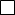 2Заявитель является резидентом промышленного парка, технопарка.(руководитель юридического лица/индивидуальный предприниматель)(подпись)(расшифровка подписи)М.П.«	»	20	г.№ п/пНаименование мероприятияПериод выполнения (указывается количество календарных дней с даты подписания Договора)Форма результата123…(руководитель юридического лица/индивидуальный предприниматель)(подпись)(расшифровка подписи)М.П.«	»	20	г.